ПРОТОКОЛ заседания Антитеррористической комиссии Муниципального образования Красноуфимский округот 23 июня 2021 года г. Красноуфимск            № 2Председательствовал: Глава МО Красноуфимский округ, председатель Антитеррористической комиссии                                              О.В. Ряписов Присутствовали: 1. Об утверждении повестки заседания антитеррористической комиссии.(О.В. Ряписов)По результатам голосования повестка заседания Комиссии утверждена.2. Об антитеррористической защищённости объекта ТЭК - Малоистокское ЛПУ (ГРС с. Криулино).(Иванченко Г.В.)Заслушав и обсудив доклад и выступления участников заседания, Антитеррористическая комиссия решила:1. Принять к сведению информацию мастера Красноуфимского участка Малоистокского ЛПУ Иванченко Г.В. об антитеррористической защищённости объекта ТЭК, подлежащего категорированию.2. Отметить факт наличия локального уровня опасности Красноуфимского участка Малоистокского ЛПУ.3. Рекомендовать генеральному директору ООО «Газпром трансгаз Екатеринбург» Крюкову А.В. инициировать процедуру исключения Красноуфимского участка Малоистокского ЛПУ МГ из перечня объектов ТЭК, подлежащего категорированию.Срок: в течении 2021 годаПо результатам голосования решение принято единогласно.3. 	Об антитеррористической защищённости объектов здравоохранения в рамках исполнения Постановления Правительства РФ от 13.01.2017 №8 «Об утверждении требований к антитеррористической защищенности объектов Министерства здравоохранения РФ…..».(А.Н. Высоковских, В.А. Хомутинников)Заслушав и обсудив доклад и выступления участников заседания, Антитеррористическая комиссия решила:Принять к сведению информацию представителя ГАУЗ СО «Красноуфимская РБ» А.Н. Высоковских об антитеррористической защищённости объектов здравоохранения в рамках исполнения Постановления Правительства РФ от 13.01.2017 №8.2. Отметить тот факт, что на 44 объектах, подлежащих категорированию, мероприятия по приведению их в соответствие с требованиями Постановления Правительства РФ от 13.01.2017 №8 в 2021 году не проводились.3.	Рекомендовать главному врачу ГБУЗ СО «Красноуфимская РБ»                   П.Н. Мясникову обеспечить выполнение мероприятий по антитеррористической защищённости объектов здравоохранения и актуализации паспортов безопасности данных объектов.Срок: постоянноПо результатам голосования решения приняты единогласно.4. Об антитеррористической защищённости объектов социальной защиты в рамках исполнения Постановления Правительства РФ от 13.05.2016 №410 «Об утверждении требований к антитеррористической защищенности объектов Министерства труда и социальной защиты РФ…..».(Т.А. Чухарева)Заслушав и обсудив доклад и выступления участников заседания, Антитеррористическая комиссия решила:1. 	Принять к сведению информацию докладчика Т.А. Чухаревой об антитеррористической защищённости объектов социальной защиты в рамках исполнения Постановления Правительства РФ от 13.05.2016 №410 «Об утверждении требований к антитеррористической защищенности объектов Министерства труда и социальной защиты РФ».2. Отметить факт положительной динамики приведения объектов, подлежащих категорирования к требованиям Постановления Правительства РФ от 13.05.2016 №410.2.	Начальнику Управления социальной политики Министерства социальной политики Свердловской области по городу Красноуфимску и Красноуфимскому району обеспечить разработку алгоритма действий сотрудников охраны при патрулировании ими территории.Срок: до 01.11.2021 г.По результатам голосования решения приняты единогласно.5. Об антитеррористической защищённости объектов определенных постановлением Правительства Российской Федерации № 1006 от 02.08.2019 г. «Об утверждении требований к антитеррористической защищённости объектов (территорий) Министерства просвещения Российской Федерации и объектов (территорий) относящихся к сфере деятельности Министерства просвещения Российской Федерации, и формы паспорта безопасности этих объектов (территорий)».(В.В. Мальцев, Н.А. Гибадуллина)Заслушав и обсудив доклад и выступления участников заседания, Антитеррористическая комиссия решила: 1. Принять к сведению информацию представителя Красноуфимского ОВО - филиала ФГКУ «УВО ВНГ России по Свердловской области В.В. Мальцева и начальника МОУО Н.А. Гибадуллиной о мерах по предотвращению террористических угроз в период подготовки и проведения массовых мероприятий.2. Начальника муниципального отдела управления образованием Н.А. Гибадуллиной 2.1. Обеспечить выполнение плана устранения недостатков, выявленных в ходе проверок объектов АТЗ. При фактическом устранении недостатков актуализировать Паспорта безопасности объектов.Срок: - постоянно2.2. Обеспечить сбор, обобщение, анализ и предоставление в Министерство образования информации о состоянии антитеррористической защищенности объектов образования, согласно форме установленной Министерством образования.Срок: до 09 июля 2021 г.2.3. Определить порядок организации круглосуточных охранных мероприятий, обеспечение ежедневного обхода уязвимых мест, а также периодичность проверок зданий муниципальных образовательных организаций, стоянок автомобильного транспорта.Срок: до 23 июля 2021 г.2.4. Обеспечить с привлечением представителей МО МВД России «Красноуфимский» проведение с педагогическими работниками занятий по вопросам предупреждения вовлечения обучающихся в противоправную деятельность, в том числе террористическую и экстремистскую.Срок: до 13 августа 2021 г.2.5. Организовать показ видеороликов антитеррористической и антиэкстемистской направленности для информационно-пропагандистского воздействия в целях предупреждения правонарушений, в том числе террористических актов.Срок: до 03 сентября 2021 г.3. Информацию об исполнении мероприятий, предусмотренных подпунктами 2.2 – 2.5 направить секретарю АТК МО Красноуфимский округ.По результатам голосования решения приняты единогласно.6. Профилактика правонарушений в сфере незаконного оборота оружия, боеприпасов и взрывчатых веществ 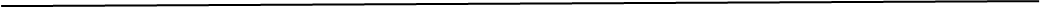 (П.Ю. Серебренников)Заслушав и обсудив доклад и выступления участников заседания, Антитеррористическая комиссия решила:1.	Принять к сведению информацию представителя МО МВД России «Красноуфимский» П.Ю. Серебренникова о профилактике правонарушений в сфере незаконного оборота оружия, боеприпасов и взрывчатых веществ.2.	Начальнику МО МВД России «Красноуфимский» А.В. Солодову в рамках своих полномочий обеспечить размещение текстовой информации в социальных сетях и на официальном сайте МО Красноуфимский округ о порядке и правилах сдачи незаконного оружия, боеприпасов и взрывчатых веществ Срок: до 30.10.2021 года.По результатам голосования решения приняты единогласно7. О мерах по предотвращению террористических угроз на территории МО Красноуфимский округ в период подготовки и проведения массовых общественно-политических, культурных и иных мероприятий.(П.Ю. Серебренников)Заслушав и обсудив доклад и выступления участников заседания, Антитеррористическая комиссия решила:1. Принять к сведению информацию представителя МО МВД РФ «Красноуфимский» П.Ю. Серебренникова о мерах по предотвращению террористических угроз в период подготовки и проведения массовых мероприятий.2. Членам антитеррористической комиссии МО Красноуфимский округ (далее – Комиссия), органам местного самоуправления МО Красноуфимский округ в пределах установленных полномочий обеспечивать усиление защищенности подведомственных объектов и готовность сил и средств к оперативному реагированию при угрозе совершения террористических актов.Срок – в период проведения праздничных мероприятий.3. МО МВД России «Красноуфимский», Линейному отделу полиции по ст. Красноуфимск, Отделению УФСБ России в г. Красноуфимск:3.1. Во взаимодействии с органами местного самоуправления МО Красноуфимский округ организовать мероприятия по обеспечению правопорядка и безопасности на объектах с массовым пребыванием людей, в том числе на объектах транспортной инфраструктуры, а также обеспечить строгий контроль за соблюдением мер противопожарной безопасности при проведении праздничных мероприятий;3.2. Обеспечить участие подчиненных сотрудников в обследовании объектов (территорий), мест проведения праздничных мероприятий и прилегающих к ним территорий на наличие взрывоопасных предметов с использованием технических средств и служебных собак.Срок – в период проведения праздничных мероприятий.4. Руководителям структурных подразделений Администрации МО Красноуфимский округ обеспечить дополнительные проверки соблюдения требований к антитеррористической защищенности объектов (территорий), задействованных в проведении праздничных мероприятий. Срок – в период проведения праздничных мероприятий.По результатам голосования решения приняты единогласно.8. О ходе исполнения решений АТК и Комиссии(А.В. Голубцов)Принять к сведению информацию начальника отдела ГО и ЧС                       А.В. Голубцова «О ходе исполнения решений АТК и Комиссии».Снять с контроля Вопрос анализа состояния безопасности объектов ТЭК – Красноуфимская ГРС.По результатам голосования решения приняты единогласно.О результатах исполнения мероприятий, указанных в настоящем протоколе, информировать секретаря антитеррористической комиссии.Срок – не позднее трех рабочих дней со дня истечения срока исполнения мероприятия.Контроль за исполнением настоящего протокола возложить на секретаря антитеррористической комиссии.Председатель АТК				 				О.В. РяписовИсп. Голубцов Александр Валерьевич8(34394) 5-03-39Начальник Отделения УФСБ в г. Красноуфимске, заместитель председателя КомиссииА.А. ДемидовЗаместитель главы Администрации МО Красноуфимский округ по социальным вопросамР.В. РодионовЗаместитель главы Администрации МО Красноуфимский округ по общим вопросамЕ.С. ШандыбинНачальник отдела ГО и ЧС, экологии Администрации МО Красноуфимский округА.В. ГолубцовПредставитель МО МВД России «Красноуфимский»П.Ю. СеребренниковНачальник Отдела надзорной деятельности и профилактической    работы ГО Красноуфимск, МО Красноуфимский округ,              Ачитского ГО Е.В. ЧухаревНачальник МОУОН.А. ГибадуллинаНачальник Красноуфимского ОВО - филиала ФГКУ «УВО ВНГ России по Свердловской области»В.А. ХомутинниковНачальник  Красноуфимского ММФ ФКУ УИИ ГУФСИНВ.С. ШатохинПредставитель ГБУЗ «Красноуфимская РБ»А.Н. ВысоковскихНачальник Управления социальной политики Министерства социальной политики Свердловской области по г. Красноуфимску и Красноуфимскому районуТ.А. ЧухареваВедущий специалист службы корпоративной защиты ООО «Газпром трансгаз Екатеринбург»Г.В. Иванценко